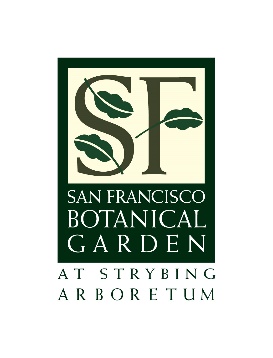 San Francisco Botanical GardenGarden Camp Art and Wellness Content SpecialistPosition Title: Garden Camp Content Specialist Full or Part Time: Full-TimeRegular or Temporary: Temporary, May 26 to August 14, 2020Exempt or Non-exempt: Non-exemptSalary: $20/hourMISSIONThe mission of San Francisco Botanical Garden is to create, sustain and interpret a distinct, documented collection of Mediterranean, mild temperate and tropical cloud forest plants displayed in designed gardens and to provide a place of exceptional beauty and natural sanctuary. San Francisco Botanical Garden Society builds communities of support for the Garden and expands people’s understanding and appreciation of plants.ABOUT SAN FRANCISCO BOTANICAL GARDENSan Francisco Botanical Garden is a well-loved community institution known for its stunning displays of more than 8,500 different kinds of plants from around the world. The Garden is a sanctuary for rare and endangered plants and is an incredible resource for learning about all living things and the importance of plants for our own survival. Because of San Francisco’s topography, its mild Mediterranean climate and coastal fog, plants from six continents can flourish here. The collections are organized primarily by geography which allows visitors to step into landscapes of other continents. The Garden is managed through a public/private partnership between the San Francisco Botanical Garden Society and San Francisco Recreation & Parks Department (SFRPD). Last year, the Garden welcomed more than 450,000 visitors and 13,000 children for educational programs.POSITION SUMMARYSan Francisco Botanical Garden launched its first-ever summer camp program last year, Garden Camp. This year Garden Camp is returning and will serve rising 1st-4th grade campers in a full day program and Pre-K and K campers in a half day program, June 3-August 13, with an all-outdoors, immersive program. Garden Camp will connect children to plants through a combination of structured, themed activities and open-ended time to develop curiosity, initiative, imagination, and creativity. Curriculum will revolve around four main themes; gardening, art, wellness, and ecology. Weekly adventure days will take camp groups to walkable destinations in Golden Gate Park and cross-group projects will develop team work and collaboration amongst all participants.Garden Camp Content Specialists are members of the Learning and Engagement Department, report to the Garden Camp Director, and work closely with the Youth Education Programs team.Garden Camp Content Specialists will be responsible for implementing pre-planned and/or co-developed activities within four Garden Camp themes. A separate Content Specialist will be hired for the two big themes – Gardening and Ecology, and Art and Wellness.Garden Camp Content Specialists’ primary objectives are to; provide an engaging, fun, educational, and safe camp experience for campers; deliver hands-on curriculum with measurable learning, attitude, and behavior outcomes; work collaboratively within the camp team; and inform the program development of Garden Camp in seasons to come. The Garden is an equal opportunity employer and is committed to diversity and inclusion; experience working across cultures is an asset.RESPONSIBILITIESContent Development and DeliveryContribute to the development of and lead theme-based activities (each content specialist dedicated to the content areas, Gardening/Ecology, and Art/Wellness) adaptable to grades Pre-K-4th.Contribute to the development of and co-lead, along with counselors, weekly cross-group projects that combine one or more of the four themes (gardening, ecology, art, and wellness) and STEM concepts.Participate in weekly evaluation of Garden Campers’ knowledge, attitude, and behavior change.Set up, maintain, and break-down site-based “mobile” classrooms throughout the Garden.Manage materials needed for mobile garden classrooms.Camp Group Management and SupportSupport a group of 10-15 campers in partnership with counselors and supervise larger groups during lunch and group project time.Promote character development and model positive and inclusive culture.Join and provide back-up to counselors as needed.Camp Culture  Model a culture that values relationships, thrives on empathy, sees opportunity before challenge, and anticipates joy around every turn.Ensure the physical and emotional safety of all campers.Collaborate within the Camp Team and across departments to ensure both the Garden and campers thrive.REQUIREMENTSAt least 2-3 years of coursework in formal or environmental education.At least 3 years of experience in an educational setting, working with young children.Experience developing, implementing, and evaluating curriculum in one or more of the four content areas.Ability to meet the physical demands of working with children at an all outdoor summer camp (lift at least 50 pounds, ability to run short distances and walk extensively, transition from sit to stand easily, and sit on the ground with campers).Demonstrate a passion and respect for the natural world. Be willing to get dirty, teach through play, and engage deeply.Commitment to full-time work May 26 through August 14, 2020.OTHERCommitment to a full summer season, including staff training that begins on May 26th through August 14th. Weekly attendance of Staff Meeting.Fluency in a secondary language (especially Spanish, Mandarin, Tagalog, or Russian) highly favored.GARDEN BENEFITSGarden Membership with employment.Two tickets to our highly anticipated Flower Piano event.Pre-employment requires a clear background check and reference checks. The San Francisco Botanical Garden Society is an equal opportunity employer. We celebrate diversity and are committed to creating an inclusive environment for all employees.HOW TO APPLY Please e-mail a brief cover letter and resume with subject line, “Garden Camp Art and Wellness Content Specialist” to jobs@sfbg.org. No telephone calls please.